KARTA PRZEDMIOTU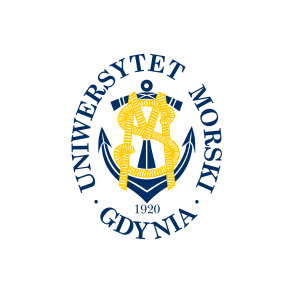 UNIWERSYTET MORSKI W GDYNIWydział Zarządzania i Nauk o Jakości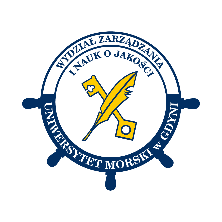 Kod przedmiotuNazwa przedmiotuw jęz. polskimEKONOMICZNO-SPOŁECZNE 
I RELIGIJNE CZYNNIKI KSZTAŁTOWANIA SIĘ KUCHNI REGIONALNYCHKod przedmiotuNazwa przedmiotuw jęz. angielskimECONOMIC-SOCIAL AND RELIGIOUS FACTORS IN THE FORMATION OF REGIONAL CUISINESKierunekInżynieria JakościSpecjalnośćprzedmiot kierunkowyPoziom kształceniastudia pierwszego stopnia Forma studiówstacjonarneProfil kształceniaogólnoakademickiStatus przedmiotuwybieralnyRygorzaliczenie z ocenąSemestr studiówLiczba punktów ECTSLiczba godzin w tygodniuLiczba godzin w tygodniuLiczba godzin w tygodniuLiczba godzin w tygodniuLiczba godzin w semestrzeLiczba godzin w semestrzeLiczba godzin w semestrzeLiczba godzin w semestrzeSemestr studiówLiczba punktów ECTSWCLPWCLPIII2115Razem w czasie studiówRazem w czasie studiówRazem w czasie studiówRazem w czasie studiówRazem w czasie studiówRazem w czasie studiów15151515Wymagania w zakresie wiedzy, umiejętności i innych kompetencjiBrak.Cele przedmiotuPoznanie specyfiki kuchni regionalnych i ich uwarunkowań ekonomiczno-społecznych i religijnych.Osiągane efekty uczenia się dla przedmiotu (EKP)Osiągane efekty uczenia się dla przedmiotu (EKP)Osiągane efekty uczenia się dla przedmiotu (EKP)SymbolPo zakończeniu przedmiotu student:Odniesienie do kierunkowych efektów uczenia sięEKP_01zna regionalną kuchnię polską i jej uwarunkowania surowcowe, technologiczne i ekonomiczne, oraz żywność tradycyjną i świąteczną.NK_W02, NK_W03, NK_W05, NK_W07, NK_W09, NK_U01, NK_U03 NK_K04.EKP_02rozumie wpływ religii na sposób odżywiania się ludności na świecie. NK_W03, NK_W05, NK_W07, NK_W09, NK_U01, NK_U02, NK_U03 NK_K04.EKP_03zna zwyczaje i tradycje kulinarne w krajach europejskich.NK_W02, NK_W05, NK_W07, NK_W09, NK_U01, NK_U02, NK_U03 NK_K04.EKP_04zna zwyczaje i tradycje kulinarne w wybranych regionach świata. NK_W02, NK_W03, NK_W05, NK_W07, NK_W09, NK_U02, NK_U03 NK_K04.Treści programoweLiczba godzinLiczba godzinLiczba godzinLiczba godzinOdniesienie do EKPTreści programoweWCLPOdniesienie do EKPCzynniki wpływające na kształtowanie kuchni regionalnych Przykłady czynników i ich znaczenie.1EKP_01Typowe potrawy i wykorzystywane surowce i techniki kulinarne w różnych rejonach Polski, w zróżnicowaniu ekonomicznym.3EKP_02Wpływ religii na kształtowanie się kuchni w regionach świata. Aspekty higieniczne przygotowania potraw w regionach świata. 2EKP_03Kuchnie Europy: kuchnia włoska, francuska, bałkańska, niemiecka, rosyjska, skandynawska. Cechy charakterystyczne i typowe potrawy tradycyjne. 6EKP_03Wybrane kuchnie regionalne świata – przykłady: meksykańska, japońska, chińska, indyjska.3 EKP_04Łącznie godzin15Metody weryfikacji efektów uczenia się dla przedmiotuMetody weryfikacji efektów uczenia się dla przedmiotuMetody weryfikacji efektów uczenia się dla przedmiotuMetody weryfikacji efektów uczenia się dla przedmiotuMetody weryfikacji efektów uczenia się dla przedmiotuMetody weryfikacji efektów uczenia się dla przedmiotuMetody weryfikacji efektów uczenia się dla przedmiotuMetody weryfikacji efektów uczenia się dla przedmiotuMetody weryfikacji efektów uczenia się dla przedmiotuMetody weryfikacji efektów uczenia się dla przedmiotuSymbol EKPTestEgzamin ustnyEgzamin pisemnyKolokwiumSprawozdanieProjektPrezentacjaZaliczenie praktyczneInneEKP_01XEKP_02XEKP_03XEKP_04XKryteria zaliczenia przedmiotuZaliczenie wykładów: pozytywnie zaliczone testy (co najmniej 60% punktów możliwych do zdobycia).Nakład pracy studentaNakład pracy studentaNakład pracy studentaNakład pracy studentaNakład pracy studentaNakład pracy studentaForma aktywnościSzacunkowa liczba godzin przeznaczona na zrealizowanie aktywnościSzacunkowa liczba godzin przeznaczona na zrealizowanie aktywnościSzacunkowa liczba godzin przeznaczona na zrealizowanie aktywnościSzacunkowa liczba godzin przeznaczona na zrealizowanie aktywnościSzacunkowa liczba godzin przeznaczona na zrealizowanie aktywnościForma aktywnościWCLLPGodziny kontaktowe15Czytanie literatury15Przygotowanie do zajęć ćwiczeniowych, laboratoryjnych, projektowychPrzygotowanie do egzaminu, zaliczenia15Opracowanie dokumentacji projektu/sprawozdaniaUczestnictwo w zaliczeniach i egzaminach2Udział w konsultacjach 3Łącznie godzin50Sumaryczna liczba godzin dla przedmiotu5050505050Sumaryczna liczba punktów ECTS dla przedmiotu22222Liczba godzinLiczba godzinLiczba godzinECTSECTSObciążenie studenta związane z zajęciami praktycznymiObciążenie studenta na zajęciach wymagających bezpośredniego udziału nauczycieli akademickich20202011Literatura podstawowaBerendt-Kostrzyńska J.[red] Kuchnie różnych narodów, Wydawnictwo FORMAT–AB, Warszawa 2001Bisikiewicz M., J.Jakubiec, I. Lenkiewicz, G. Molska, P. Zakrzewska, Polska kuchnia regionalna,  Multico Oficyna Wydawnicza, Warszawa 2012. Brzozowska E., Potrawy pięciu narodowych kuchni europejskich,  Żywność, Nauka, Technologia, Jakość nr 3 (36) PTTŻ WN, Kraków 2003.Kittler G.P., Sucher K P., Food and Culture, Wadsworth/ Thomson Learning USA 2001Mazur Adam, Zapomniany świat dawnego mistycyzmu, czyli o znaczeniu jedzenia w religiach świata, Zeszyty Naukowe Uczelni Vistula, 2017, 54(3) Turystyka III, 38-54.Szymanderska H., Polskie tradycje świąteczne, Świat Książki, Warszawa 2003.Wirkowski E., Kuchnia Żydów Polskich, Wydawnictwo Interpress Warszawa 1988. Literatura uzupełniającaBłotnikowa A.W.,  Wapielnik Ł.M., Korzun , I.P., (red), Kuchnia białoruska, Państwowe Wydawnictwo Rolnicze i Leśne, Warszawa 1984.Buczma B., Bonik B., Kuchnia francuska na co dzień i od święta, Państwowe Wydawnictwo Ekonomiczne 1990Lis H., Lis P., Kuchnia Słowian czyli o poszukiwaniu dawnych smaków, Wydawnictwo "Nasza Księgarnia", Warszawa 2015.Michałowska M., Nie tylko o hamburgerze – kuchnia amerykańska, Wydawnictwo Warta, Warszawa 1989.Ogrodowska B., Tradycje polskiego stołu,  Sport i Turystyka - MUZA, Warszawa 2012.Pasłęcka J., Sobański O., Musaka pod Akropolem – kuchnia grecka, Wydawnictwo Warta, Warszawa 1984.Pasłęcka J., Sobański O., Porto, sardynka i fado – kuchnia portugalska, Wydawnictwo Warta, Warszawa 1990.Pokorska B., Co jedzą i piją nad Renem, Wydawnictwo Warta, Warszawa1989.Szymanderska H., Kuchnia polska, Potrawy regionalne, Świat Książki, Warszawa 2004.Tauber R. D., Kuchnia Afryki Północnej, Bogucki Wydawnictwo Naukowe, Poznań 2010. Tauber R. D., Kuchnia krajów andyjskich,  Poznań : Bogucki Wydawnictwo Naukowe, Poznań 2008.Tomaszewska-Bolałek, M., Tradycje kulinarne Finlandii, Hanami Radosław Bolałek, Warszawa 2018.Osoba odpowiedzialna za przedmiotOsoba odpowiedzialna za przedmiotdr inż. Renata Korzeniowska-GinterKZJPozostałe osoby prowadzące przedmiotPozostałe osoby prowadzące przedmiot